GRADUATION COMMUNITY SPONSORED AWARDS 
APPLICATION 2021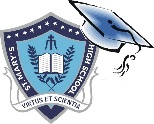 This one application form will make you eligible for Special Awards determined by the school listed on the website. Instructions: SAVE this application, complete and submit electronically or in person. Teacher references should be emailed to Jeannie.mccarroll@wcdsb.ca directly by the teacher. Submit the completed application to the main office to the attention of Ms. McCarroll  OR by email to Jeannie.mccarroll@wcdsb.ca by April 30th, 2021. *YOU MAY NOT BE ELIGIBLE FOR AWARDS IF YOU DO NOT ATTEND THE CEREMONYAchievements: Describe what you consider to be your greatest achievements during your high school career. 2 Teacher References: Choose 2 teachers who know you well (academically, co-curricularly etc) and will provide a written recommendation in support of your appliationNames of Teachers: ______________________                        ___________________________   Date you gave Teacher the Reference:______________________________Copy and past the teacher reference form on the last page of this applications and email it to a teacher to complete and submit directly to Jeannie.mccarroll@wcdsb.ca before APRIL 3OTHAthletic Teams Involvement: Name and describe any teams with which you have been involved starting with the most current (gr 12 yr – gr 9). Include the name of the teacher or supervisor so that the committee can verify your participationCo-Curricular Involvement:Name and describe any co-curricular school clubs, events, or projects with which you have been involved starting with the most current (gr 12 yr – gr 9). Include the name of the teacher or supervisor. Selection committee will confirm participation with teachers.
*add more rows if necessaryCommunity involvement: Describe any service work you have done that has contributed to the betterment of the community. Include the approximate number of hours devoted to each one. Indicate whether the service work was part of your mandatory 40 hours of community service or if it was above and beyond. Include a contact person’s name.*add more rows if necessarySignature of Applicant: ________________________________		Date:____________________E-mail completed application to Jeannie.mccarroll@wcdsb.caby APRIL 30th, 2021Teacher Reference for Grad Award: Name of Student: __________________________________________________________________________________Name of Teacher Reference: ________________________________________      Date:__________________his information will be used for the purpose of Grad Award Selection.Reference Comments: Please focus on aspects of the student’s character that can distinguish them from applicants with similar academic performance and co-curricular involvement. Fill in below:On a “rubric scale” of 1-4, please indicate an overall level:E-Signature of Reference: ___________________________________ 		 Name of Student: _________________________________________________________ Homeroom Teacher (Period 1 or first class if Period 1 spare): _______________________  Rm:__________Home Address (incl postal code):Name of Student: _________________________________________________________ Homeroom Teacher (Period 1 or first class if Period 1 spare): _______________________  Rm:__________Home Address (incl postal code):I WILL be attending the graduation ceremony on June 28th* if in-person ceremony occursI LIVE in the Doon Pioneer Park Community (eligible for the award)                   Which English Course did you take in grade 12:	 ENG 4EI	 ENG 4CI	 ENG 4UIWhich English Course did you take in grade 12:	 ENG 4EI	 ENG 4CI	 ENG 4UIPlans for Sept. 2021: 	 College	 University		 Workplace	 5th YearPlease specify:Plans for Sept. 2021: 	 College	 University		 Workplace	 5th YearPlease specify:Team Grade Name Teacher/Supervisor Activity Title GradeDescription of your role in the activityName of Teacher/Supervisor Activity Description of your role Number of Hours Mandatory ? Yes/ No Contact Person 1234Character
Has achieved their personal goals with consistent effort and a positive attitude. Is supportive of their personal peer group and responds to requests for assistance and participation.Has shown dedication and perseverance in achieving their personal goals.Has a positive attitude when approached by staff and community members and interacts well with their personal peer group.Has with positivity to achieve their personal and community goals.Displays a caring nature in interactions with peers, staff and community membersOffers assistance when asked and generally seeks to be a positive participant in the community.Student strives in a positive spirit with persistence, perseverance and positivity to achieve goalsAlways displays a positive and caring nature with peers, staff and community membersAlways conscious of the needs of those around and their environment, making informed choices to be a contributing member of the community